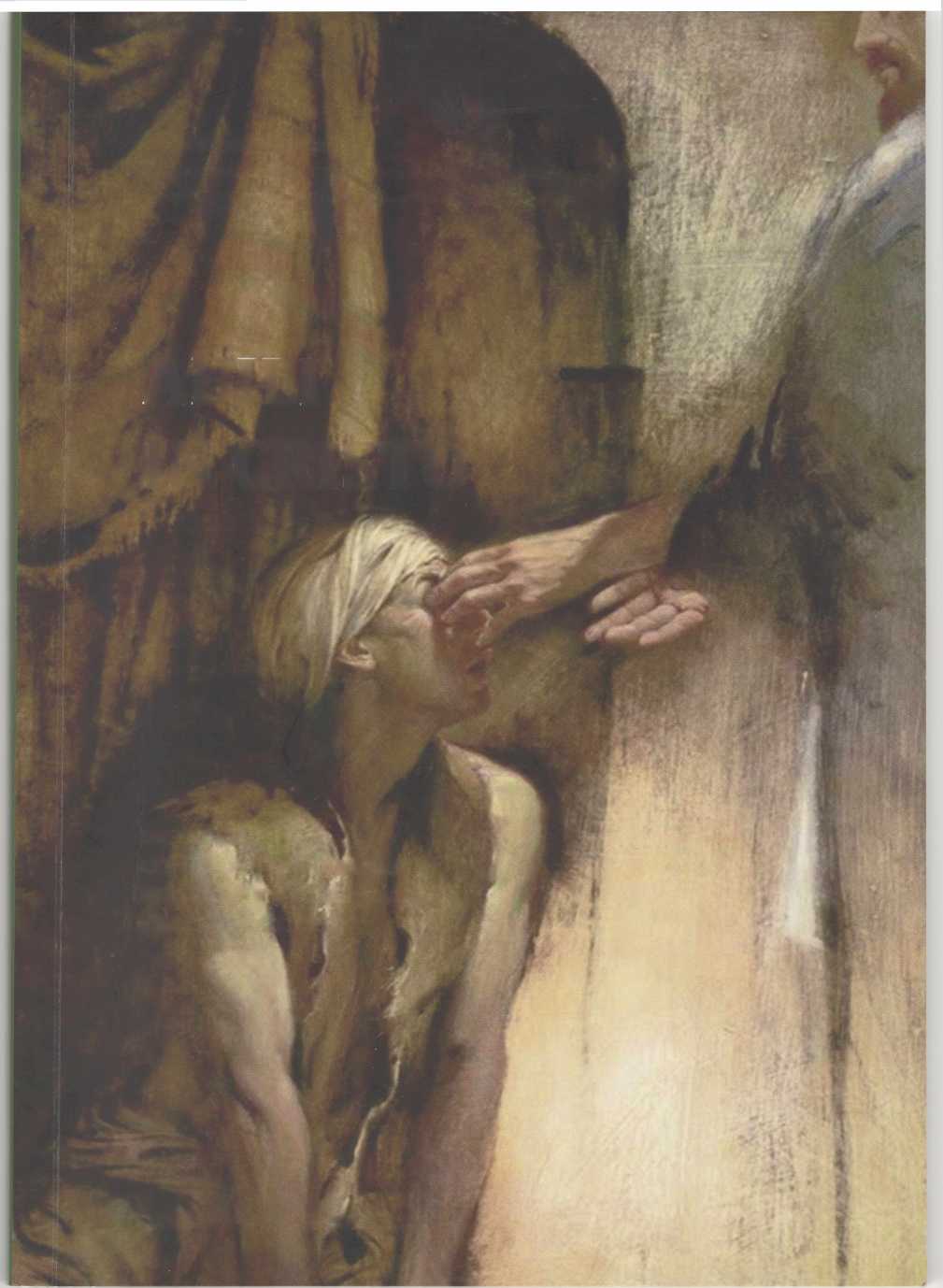 alijanskoga prevela: Marija KotarskiPredgovorKristova misija da se Crkva proširi i djeluje u svijetu odnosi se na sve njezine članove. Svatko je nositelj svog bogatstva, odgovoran za svoje svjedočanstvo. Između ostalih i osobe s invaliditetom, kako nas podsjeća papa Franjo u svom govoru sudionicima hodočašća UNITALSI-ja 2013. godine – „oni su dragocjeno blago Crkve“, a ne samo „predmet solidarnosti i milosrđa“.Osobe s invaliditetom, u Crkvi i u svijetu, svojom nas strašću za životom na to podsjećaju i one su kao veliki poziv na ljubav koji nas uči vidjeti osobu prije nego što vidimo njezino ograničenje, prihvatiti je kao dar od kojeg svi možemo primati, služiti joj u ljubavi i uključiti je u bratsko zajedništvo.Zato sam podržao ovu brošuru „Jednaki u Kristu“, koju je izdala posebna komisija Biskupijskog ureda za kršćansku inicijaciju i katehezu u suradnji s Nacionalnim uredom za katehezu – Sektorom za katehezu osoba s invaliditetom, namijenjenu primjeni u župama za trogodišnje razdoblje od 2017. do 2020. godine. Preko nje je, uz osobitu želju da pomognemo kršćanskim zajednicama i katehistima da imaju „nove oči“, dana mogućnost odgovora na mnoga pitanja pastoralne, ali i duhovne naravi. Dobro će doći svakom župniku, svakom katehistu i svakome tko ima na srcu inkluziju osoba s invaliditetom i osoba s posebnim odgojno-obrazovnim potrebama.Neka i uz pomoć ovog alata za katehezu naše župe još više postanu mjesto susreta s Isusom, prostor otvoren svakoj osobi, put učenja koji se može obnavljati da bi prešao svaku prepreku. Povjeravam u posebnu zaštitu Blažene Djevice Marije osobe s invaliditetom naše Crkve, njihove obitelji, zajednice kojima pripadaju, kao i katehiste i katehistice koje ih prate u ljepoti kršćanskog života.Udine, 5. listopada 2017.O spomendanu svetog Luigija Scrosoppija    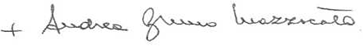 DUHOVNI POGLED NA INVALIDITET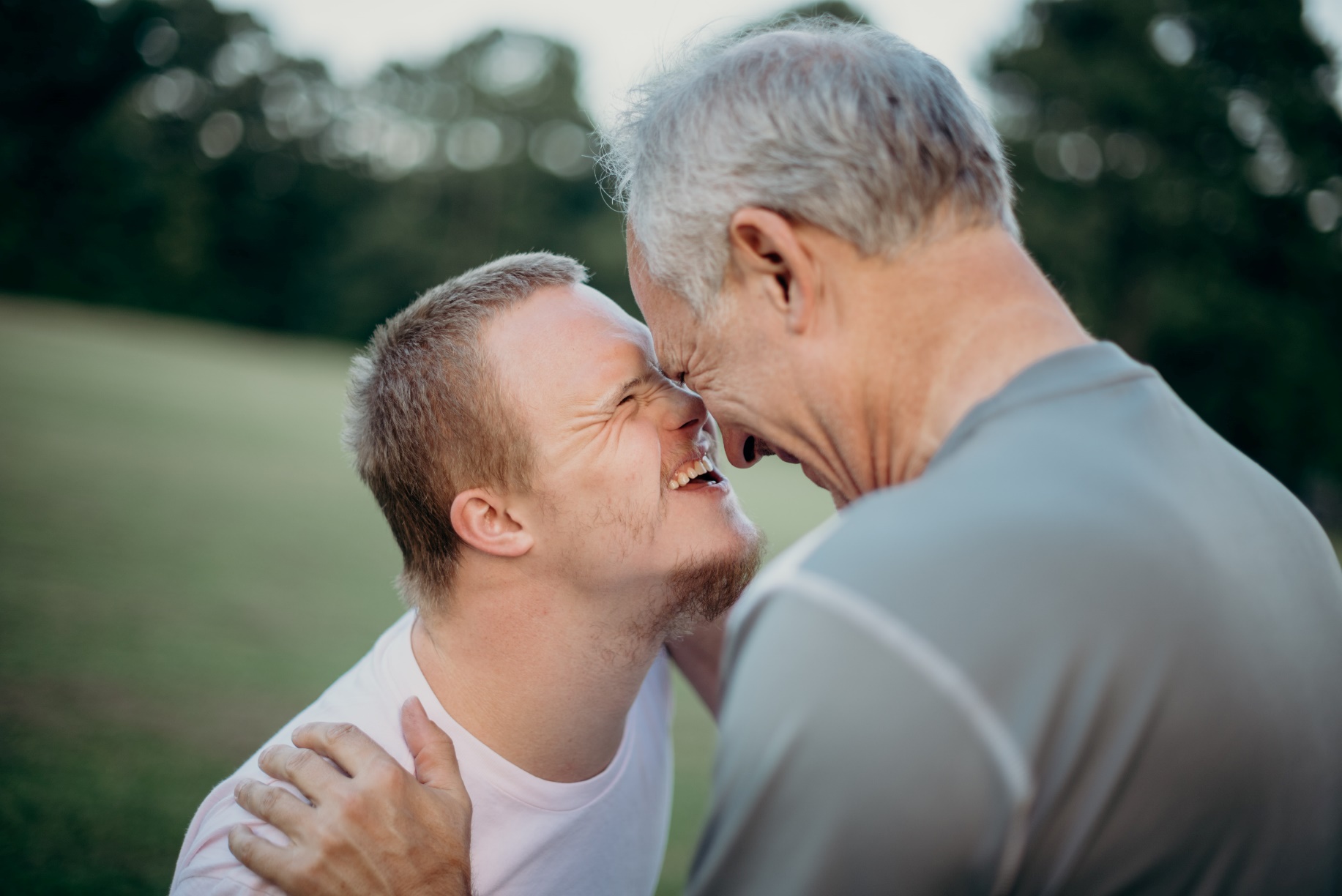 Drveće i cvijećeŠetajući šumom, planinom, možemo vidjeti impozantne jele i ariše kako se zelene i po svom razgranjivanju i snazi debla otkrivaju da imaju dug život pred sobom, toliko da podsjećaju na naše najdugovječnije bake i djedove. Među mahovinom i ponekim kamenom, međutim, bljesne među granama nježna zraka sunca koja dotakne mali nježni cvijet koji je niknuo poput čuda. Cvijetu su noge zaglavljene u utrobi zemlje, tek se ponekad jedva miče, naučen je da traži svjetlost, ali širi svoj miris. Ne govori jezik drugih živih bića, nego svoj vlastiti, stvoren od boja i oblika, širi svoju krunu kao lijep osmijeh, kao oči koje sjaje i koje se smiju. Cvijet nema dug život, živi tijekom samo jednog godišnjeg doba, ali ostavlja sebe u duši onoga tko mu je prišao ili tko ga se sjetio.Na isti način, dok su neke osobe dobile, srećom, vidljivu snagu i mnogo vremena da se ležerno posvete svom mogućem dobru, druge, osobe s invaliditetom, koje izgledaju krhko i ponekad su samo tu u prolazu, imaju misiju da ukorijene svoje dobro na slavu Božju, u trenutku u kojem je okolini to dobro bilo potrebno.Osobe s invaliditetom koje smo susreliSve smo ovo vidjeli mnogo puta u svojim životima. I blagoslivljamo one osobe s invaliditetom koje su mogle s nama prijeći dio životnoga puta: slijepe prijatelje i katehiste, koji su mudri i znaju poštedjeti neugodnosti onoga koga imaju pred sobom šaleći se riječima „zar ništa ne vidiš?“; mladiće i djevojke s Downovim sindromom sposobne za veliku strast za životom i nevjerojatnu odlučnost, ali čistu, lišenu onog ponosnog nadimanja kakvo postoji u srcima normalnih tvrdoglavaca; mlade s rukama nerazvijenima poput neprocvjetalih pupoljaka, koji se ne mogu pomaknuti ni koraka iz svojih invalidskih kolica, koji ne mogu snažno stisnuti ruku dragim osobama, koji ti govore gledajući slova na prozirnoj ploči od pleksiglasa, ali koji znaju svirati u zboru tijekom uskrsnog bdijenja s istom euforijom u očima koju su imali netom oslobođeni Izraelci na obali Crvenog mora i koji su govorili i činili stvari tipične za onog koji poznaje tajnu života i njegovu ljepotu; muškarce i žene koji gotovo nepomično leže u stanju minimalne svijesti, ali ipak sposobne dati nam do znanja da znaju da smo uz njih. Neke od njih još uvijek susrećemo. Drugima se, kad je došao čas, Isus, koji se mnogo puta zaustavio i nagnuo da bi ozdravio ljude ugaslih očiju, osušene ruke, hrome ili paralizirane koji nikada nisu znali što znači hodati, obratio svojom moćnom riječju rekavši im „ustani i hodaj“, onim suverenim glasom kojemu se cijeli svemir pokorava, a oni su ga čuli, prepoznali, ustali su i otišli Isusu zauvijek. Ne možemo zamisliti kakvi su sada i kakvo će nas iznenađenje dočekati kada ih u naš čas ponovno vidimo, lijepe kakve ih nikada prije nismo vidjeli.Sve njih blagoslivljamo zato što su oni nas blagoslovili.Osobe s invaliditetom koje susrećemo u BiblijiNije samo naš život prožet brojnim osobama s invaliditetom, nego i Sveto pismo, a neke od njih ključne su u povijesti spasenja: od disleksičnog Mojsija do gluhonijemog čovjeka čiji zaziv ponavljamo pri svakom krštenju, od nepokretnog čovjeka koji je imao četiri snalažljiva prijatelja koji su ga spustili s otkrivenog krova kuće u Kafarnaumu do Isusa, do čovjeka slijepog od rođenja, koji sjedi uz cestu u Jeruzalemu i koji potiče apostole da se upitaju zašto se on rodio slijep. To pitanje je i naše pitanje. Iako su ga Gospodinovi učenici nespretno postavili i u toj prilici pokušali dati još nespretnije odgovore na njega, pitanje koje nam je sada na srcu je pitanje o duhovnom značenju invaliditeta. Zašto? Što on znači?Pitanje o značenju invaliditetaČesto se brinemo da razvijemo naše tijelo, dok je ponekad veoma tužno i jadno stanje u kojem su nam um i duh ostali rahitični zato što smo se previše brinuli samo za ono što se vidi okom, a nedovoljno za ono što se vidi srcem. Međutim, može se dogoditi i obrnuto: i to je znak za onoga tko želi shvatiti. Događa se, naime, da duša leptira bude zadržana u tijelu kojem se još nisu razvila krila ili bude učahurena zbog ograničenja materije; duh i srce su se dotad razvili, miču se iznutra i već lete tako dobro da se onaj tko je pored njih često sjeti vlastitih slabosti.U takvom specifičnom stanju u kojem se nalaze osobe s invaliditetom, stanju katkad misterioznom i neshvatljivom očima svijeta, s posebnom se jasnoćom nazire izvorna objava o čovjeku, a ona se sastoji u tome da je čovjek prije svega osoba, stvorena na sliku i priliku Božju i ta je spoznaja veća od bilo kakvog određenja, tjelesne karakteristike, mentalnih sklonosti, tijeka života ili aktivnosti. Koliko si trebamo osvijestiti ovu elementarnu istinu u aktualnom sumornom vremenu punom nemira i prividnosti, samo Bog zna. Sad pokušajmo prodrijeti u razne poruke iz kojih možemo učiti živeći u zajedništvu s osobama s invaliditetom.Prije svega osobePrva poruka koja nam dolazi od braće i sestara s invaliditetom i od osoba koje imaju posebne odgojno-obrazovne potrebe je ta da smo svi mi prije svega pozvani ne da u ovom svijetu stvaramo, nego da jedni druge prepoznajemo u ljubavi, bez podjela, koje obično instinktivno činimo. U postanku čovječanstva, na samom početku, stvorena je osoba. Oni koji ne vide, imaju Downov sindrom ili autizam, disleksiju, disgrafiju ili poremećaj pažnje osobe su. Te osobe s invaliditetom uče nas prije svega da znamo vidjeti osobu prije negoli vidimo njezino ograničenje. Nositelji misije i sposobni za duhovni životOdmah uz ovu vezana je i druga poruka koju srce prima i na koju reagira, ne kao apostoli koji su pored čovjeka slijepog od rođenja uspravno prošli i pitali Krista o apstraktnoj teologiji, nego kao Sin Božji koji se zaustavio i približio da uspostavi kontakt s tim čovjekom rekavši: „On je takav zato da se na njemu objave djela Božja.“ (Iv 9,3). Evo odgovora: U svakoj osobi Bog je na djelu, Bog odražava svoj sjaj kao u zrcalu, Bog daje mogućnost ljubavi, mogućnost duhovnog života i posebnu misiju. Svaka osoba ima svoju slavu koja je odraz božanske slave. Nemojmo je miješati s fizičkim izgledom, s ljupkošću koja pobuđuje osjetila, sa spretnošću pokreta i s moći, a još manje s ugledom ili s bogatstvom. Čak ni ona ograničenja koja mi vidimo ne bi nas trebala prevariti. Duša nema ograničenja samo zato što ih ima tijelo, štoviše, duša ima svoju veličinu, svoje sposobnosti, svoje darove koje može dati, svoje težnje i svoje potrebe, duboke i često zanemarene. Na to nas nedvojbeno opominje događaj vezan uz paraliziranog čovjeka koji je spušten s krova i doveden pred Isusa: Otkupitelj je skrenuo pogled na stanje njegova tijela i vidio u njemu i unutarnju paralizu na koju nitko do tada nije obraćao pažnju pa mu je redom dao dar, prije duhovne milosti – oproštenje grijeha – a zatim i tjelesno ozdravljenje. Proniknimo malo u taj Isusov pogled koji duhovno vidi osobe s invaliditetom, ne samo zato što na duhovan način vidi njihovo materijalno stanje, nego i zato što proniče u duhovno srce njihova bića, temeljito istražuje njihove želje kojima raspolaže te proviđa.Izazov da otkrijemo svoju stvarnostTreći unutarnji korak pozvani smo napraviti ako izbliza prijeđemo dio životnoga puta s prijateljima s invaliditetom. Nismo li ponekad previše naviknuti da se osjećamo samostalni i sami sebi dovoljni, zamjenjujući smisao života besmislom, propuštamo prilike i ne znamo ih koristiti ni uživati u stvarima koje su zaista važne?Kad smo gotovo razgolićeni rječitim i dirljivim znakom tijela drugoga, znakom koji nam jasno progovara tijelom i dušom i koji nas poziva na ljubav te uviđamo da postoje osobe koje su strpljivo spremne dopustiti da ih se nosi, koje dopuštaju da im se pomogne, koje nam u potpunosti vjeruju, osobe koje su brzo shvatile evanđeosku nužnost da budu kao djeca, tada se načas zaustavimo s knedlom u grlu pitajući se hoćemo li mi ikada znati biti toliko povjerljivi. Zatim, kad uspostavimo kontakt, obratimo se na prikladan način i pravilno slušamo da bismo stvorili odnos s osobom s invaliditetom, osobito onda kad invaliditet sprječava uobičajeni način komunikacije, zar možda ne otkrivamo tada da smo mi sami nijemi, gluhi, slijepi i da ne možemo dovoljno vidjeti i dovoljno prenijeti? Neki vidljivi invaliditeti imaju moć pokazati nam naše invaliditete koji su manje vidljivi, ali ne i manje stvarni. Osim toga, podsjećaju nas na to da ništa ne vrijedi imati najzdravije noge ako čovjek ima bijedno i zlo srce, dok s druge strane svjetlo dobrog srca djeluje na daljinu i ne treba tijelo koje hoda.Izazov da uvijek pronađemo putZatim dolazi četvrta poruka koju nam duhovno prenosi bratski suživot s osobama s invaliditetom: možda je istina da je ponekad vrlo teško pogoditi prikladan način komunikacije, odmah shvatiti što nam druga osoba govori svojim neartikuliranim govorom ili prijeći tajanstveni prag kod osobe koja se čini kao da je u stalnom snu, ali ljubav uvijek pronalazi put! To je prekrasno otkriće koje doživljava osoba koja ima hrabrosti poći putem druženja i inkluzije, bez zastajkivanja uz vodstvo Duha Svetoga. Ljubav se uvijek može shvatiti i ona zna da postoje različiti načini shvaćanja, ne samo oni sistematičnog uma koji obično vidimo na djelu. Katehist i svećenik koji to nauče mogu vidjeti da je istina poput starije sestre koja se zna očitovati na različite načine i pronalazi mnoge puteve, ali uvijek dopušta da je prati malena i graciozna sestrica ljubav koja na čudesan način otvara i najčvršće zatvorena vrata. Istina i ljubav pomažu im da upoznaju i iskuse vjeru, da žive i iskuse liturgiju koja je potrebna slijepim, gluhonijemim, autističnim osobama i onima s drugim vrstama invaliditeta, a u nama sazrijeva osjećajnost koja nam je od pomoći u radu sa svakim čovjekom, a osobito s bilo kojom mladom osobom koju pratimo na katehetskom putu – jer ne dolazi svatko do istine čitanjem i pojmovima, nego i slikama, dodirima i osjetilima, igrom i pozivom da s nama doživi određena iskustva.Svi u iščekivanju puninePogledajmo na kraju i petu poruku koju možemo iščitati u različitim invaliditetima koji se mogu javiti u životu osobe. Recimo s određenom iskrenošću, skoro bezočnom: sve ovo o čemu smo promišljali do sada uči nas da prihvatimo svetu ljepotu osoba s invaliditetom, a ne svetu ljepotu invaliditeta. Invaliditeti nisu predmet našeg duhovnog divljenja, oni su sami po sebi uzrok uzdaha i mnogih suza, pa i onih tajnih koje ponekad lije sama osoba s invaliditetom, a ponekad i osoba koja živi uz nju, i to ne zato što nema srca. I slijepac zna da je rođen da bi vidio, i zna da je Bog prosuo zvijezde po noćnom nebu da bismo uživali u njihovu sjaju. Mora, dakle, doći čas oslobođenja, spasa. Tijelo je moralo imati strpljenja, mnogo, pa čak i previše u nekim situacijama koje su se gomilale dan za danom, tijekom mjeseci i godina, a nedokučiva zakonitost materije koja se „ovdje dolje“ zapetljala u mračne ralje zla svijeta, ponekad se poigra i s našim unutarnjim sjajem pa nam donese teret tijela koje nije dovoljno veličanstveno u svom obliku koliko dolikuje slavi duše u kojoj prebiva Stvoritelj. „Stvorenje je uistinu podvrgnuto ispraznosti – ne po svojoj volji, nego zbog onoga koji ga podvrgnu – ali u nadi. Jer i stvorenje će se osloboditi robovanja pokvarljivosti da sudjeluje u slobodi i slavi djece Božje.“ (Rim 8,20-21). Doći će čas kada ćemo biti spašeni. Naša privremena krhkost i naša fizička nepotpunost nisu posljednja riječ, već su prolazni i objašnjavaju naše dublje stanje: Naš je život čekanje. Ugasle oči slijepoga, ukočene ruke osakaćenog, svijest osobe koja je zbog nesreće dospjela na nama skrivenu razinu, to su znakovi iščekivanja spasenja, ali svima nam je jasno da je ono što smo dosada u sebi razvili malo u odnosu na puninu koja nas čeka i prema kojoj težimo. Što više prolaze dani, to više čovjek koji nije površan toga postaje svjestan. I zna – ili se barem nesvjesno tome nada – da će se jednog dana preobraziti i ovo naše tijelo, na sliku uskrslog i savršenog tijela našega Gospodina Isusa Krista. To iščekivanje željene punine nije apsurdna iluzija, već konkretan predosjećaj Božje namjere za svakoga od nas; Bog sam obećava da će završiti svoje djelo. Svaki će invaliditet biti nadvladan, na Zemlji strpljivom nježnošću bratske ljubavi, na nebu slavnom moći Božje ljubavi. Znakovi te Božje nakane svima su nam jasno dani, kako je Isus podsjetio Ivana Krstitelja: „Kad je Ivan u tamnici čuo o djelovanju Kristovu, posla dvojicu učenika svojih. I upita ga: „Jesi li ti onaj, koji ima doći ili drugoga da čekamo?“ Isus im odgovori: „Idite i javite Ivanu što čujete i vidite. Slijepi vide, hromi hodaju, gubavi se čiste, gluhi čuju, mrtvi ustaju, siromašnima se navješćuje Radosna vijest. Blago onome kome ja nisam povod spoticanja!“ (Mt 11,2-6).Euharistija, nemoćno TijeloU međuvremenu nas On, Gospodin, naš Spasitelj, promatra iz Euharistije, nemoćnog Tijela, na neki način zato što se ne može micati bez naše pomoći ni govoriti uobičajene jezike ovoga svijeta, nego je jednostavno ovdje i daje se, On je otkriće i dirljivo čudo Ljubavi, koje nakon što je pobijedilo buku nemirnog života, donosi mir i zaustavlja nas, poziva na šutnju i uči da vidimo više od prvobitnog krhkog izgleda, da budemo jedni pored drugih i da se dajemo jedni drugima.PITANJA I ODGOVORI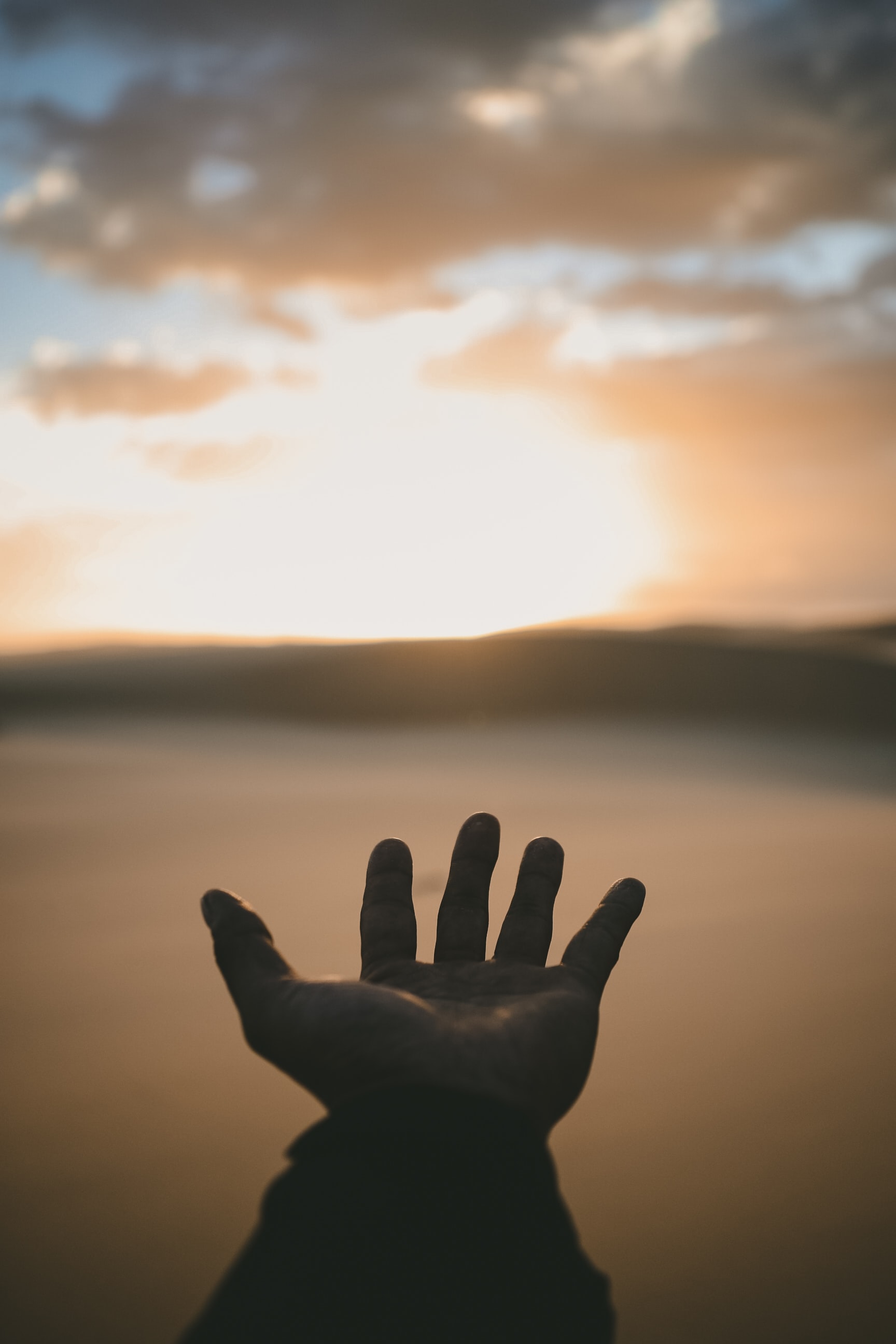 1. Tko su osobe s invaliditetom?Mnogi su od nas dijelili jedan dio života s osobom koja ima neki invaliditet, u obitelji, školi, mjestu, župi... Naš se pogled možda zaustavio na vidljivom invaliditetu, no to je ograničenost našeg pogleda: pred sobom prije svega imamo osobu, to jest biće stvoreno na sliku i priliku Božju, jedinstveno i originalno koje se može povezati s drugima i imati duhovni život, sa svojim dostojanstvom, pozivom, slabostima, koji je nositelj neke svoje milosti i potrebe za spasenjem. Teškoće koje osoba može imati odraz su specifičnog stanja njezina života, stanja koje utječe na način shvaćanja, percipiranja pomoću osjetila, kretanja, povezivanja s drugima i samozbrinjavanja. Zbog tih teškoća osobe s invaliditetom neke potrebe zadovoljavaju na drugačiji način, ovisno o vrsti različitih invaliditeta. Invaliditeti ne moraju nužno samo „ograničavati“: osoba s invaliditetom može razviti neuobičajene mogućnosti i osjećajnost na način na koji ih većina nas nije razvila.2. Koji invaliditeti postoje?Koncept invaliditeta precizirali smo pomoću pristupa koji nadilaze medicinsko stajalište i podrazumijevaju interakciju između osobe i tijela, zajednice i okoline.Postoji više teškoća, ne jedna teškoća. Odmah je važno napomenuti da svaka osoba ima svoju priču i svoju dinamiku, zato svaka klasifikacija treba početi od približavanja osobi i integriranja pojedinca na pravovaljan način.Isto tako, svrstavanje invaliditeta može biti korisno za orijentaciju i s pastoralnog aspekta, a ono se može učiniti navodeći glavne vrste invaliditeta.Postoje:a) motoričke teškoće,b) senzorne teškoće: gluhi, slijepi i slabovidni, gluhoslijepic) intelektualne teškoće.Također postoje:- složene komunikacijske potrebe: Downov sindrom, autizam, neki genetski sindromi- stanja minimalne svijesti na neki su način također vrsta invaliditeta, teškog i kompleksnog u kojem su smetnje gotovo potpuna prepreka između osobe i njezinih funkcija.Ponekad poteškoće nisu mana, već znače drugačiji potencijal ili pak znače da je osoba razvila određene funkcije na drugačiji način.3. Kako prići osobi s invaliditetom?Bez predrasuda, bez straha, s prirodnošću nekoga tko želi susresti osobu, a da pritom ne fokusira svoju pažnju na „ograničenje“, već je spreman ostaviti prostor da se osoba predstavi. Gledajmo lice i pogled osobe, pokušajmo otkriti na koji se način izražava, naučimo je upoznati.Kao i sa svakim bratom, usredotočimo se sa strpljenjem i ljubavlju na načine i sredstva s kojima ta osoba ostvaruje svoje mogućnosti i pokušajmo predvidjeti njezine potencijale. U komunikaciji pokušajmo prije svega ono što je osnovno i moguće. Posebne „strategije“ koje mogu olakšati povezivanje ovise o vrsti invaliditeta koji osoba ima i traže od nas malo učenja, kao i kad učimo jezik osobe koja govori drugačije od nas.4. Imaju li osobe s invaliditetom duhovni život i jesu li „sposobne za Boga“ i za vjeru?Svaka je osoba sposobna za Boga i u to smo sigurni. Po krštenju, Duh Sveti koji je razliven u svakoga od nas, dar ljubavi Boga Oca, čini nas djecom Božjom u Sinu Isusu i daje nam teološki dar vjere. Bog može u svakom čovjeku stvoriti odnos sa sobom i dubinski se objaviti svakom čovjeku: to je vjera i nikakav tjelesni ili psihički invaliditet ne može je spriječiti. Neke osobe s invaliditetom znaju moliti s posebno jakim povjerenjem i jednostavnošću. Neke vrste invaliditeta mogu otežati prenošenje vjere ili njezino življenje u liturgijskim trenutcima, ali nikada ne uskraćuju mogućnost da osoba primi vjeru, da je čuva i razvija.5. Postoji li duhovni invaliditet?Trebamo biti jasni: ako „duhovni invaliditet“ znači da neka osoba nema mogućnost pravog duhovnog života, onda on ne postoji. Svaka osoba ima tu mogućnost. Međutim, fizički i intelektualno najzdravije osobe mogle bi imati duhovni invaliditet u smislu da je njihova veza s Kristovom milosti ozbiljno narušena ili nije razvijena pa ostaje zakržljala. To je jednostavno učinak grijeha u svima nama.6. Griješe li osobe s invaliditetom?I u ovom slučaju trebamo biti jasni.Možda bi netko mogao pomisliti na pitanje koje je bilo postavljeno Isusu pred čovjekom slijepim od rođenja koji je bio malo izvan Jeruzalemskog hrama: „Učitelju, tko sagriješi, on ili roditelji njegovi pa se rodio slijep?“ (Iv 9,1-3). Isusov odgovor razjašnjava da je takvo pitanje pogrešno i da nema direktne veze između toga što je netko primjerice rođen slijep i neke moguće osobne krivnje.Međutim, ako se pitamo jesu li i osobe s invaliditetom ranjene otajstvom istočnog grijeha i mogu li također činiti osobne grijehe, onda je jasno da i one, kao svi mi, izuzev Djevice Marije, imaju potrebu za Božjim milosrđem u Kristu u obliku ozdravljenja od grijeha jer mogu činiti i dobro i zlo. Nitko nije a priori dobar: svaki čovjek na ovom svijetu ima svoj put, svoje kušnje, može činiti grijehe, pa makar samo iznutra.7. Zašto se u katehezi i u pastoralu posvećuje pažnja osobama s invaliditetom?Isus je za sve, kao i njegovo Evanđelje: dakle važno je da i one osobe kojima nije uvijek lako i moguće neposredno sudjelovati u društvu zbog svog invaliditeta mogu iskusiti inkluziju u Crkvi, ugodnom okrilju koje preko brižnih župa vodi ka životu u Kristu.Kao i svi krštenici, tako i osobe s invaliditetom imaju potrebu za duhovnom skrbi, imaju misiju koju trebaju izvršiti i darove koje trebaju podijeliti s drugima, pozvani su da žive liturgiju, sakramente i da duhovno rastu, a da bi to uspjeli, trebamo im pomoći i pratiti ih. Invaliditet također može biti znak za sve, kako je rekao Isus kad je govorio o čovjeku slijepom od rođenja koji je sjedio blizu Jeruzalemskog hrama – „On je takav zato da se na njemu objave djela Božja.“ (Iv 9,3).Moramo provoditi pastoral koji ozbiljno shvaća ove Kristove riječi. Ako osobito teški invaliditet ukazuje na život osobe, onda takav pastoral treba ukazati na vrijednosti osobe koje ne ovise o tome što ona može učiniti ni o ograničenjima ljudskih stanja u ovom svijetu. Sam invaliditet poziv je svima da nauče gledati novim očima, da nauče voljeti i uključivati osobe i da nauče prepoznati vlastite granice.8. Kako konkretno provoditi pastoral osoba s invaliditetom?Provoditi pastoral osoba s invaliditetom prije svega znači djelovati u župi prema „principu sveobuhvatnosti“, tj. treba obuhvatiti naviještanje, sakramente, milosrđe, život u molitvi, svećenički život i duhovno vodstvo, a to sve na način da bi osobe s invaliditetom mogle svaki dio doživjeti na njima prikladan način i da bi mogle pridonijeti životu i misiji kršćanske zajednice. Oni sami mogu biti sudionici svega, mogu postati navjestitelji. Ključni je pojam takvog pastorala inkluzija. Dakle, kršćanskim zajednicama, katehistima i svećenicima pomaže formacija zbog koje ne ignoriraju potrebe i duhovne darove osoba s invaliditetom, oni ne provode inkluziju koja se s vremenom pretvara u „službu za pomoć“, nego cijene poseban dar Duha koji su osobe s invaliditetom primile da bi izgradile samu Crkvu.9. Ima li u Bibliji osoba s invaliditetom?Sveto Pismo je puno osoba s raznim vrstama invaliditeta. Stranice koje ih opisuju pokazuju da fizička ograničenja i krhkost nisu prepreka za Gospodina, štoviše, ponekad su ona poseban dar. Kao što nas podsjeća sveti Pavao: „I slabe svijeta izabra Bog da posrami jake.“ (1 Kor 1,27). Tako, od Mojsija koji je mucao do slijepog Bartimeja ili bolesnog paraliziranog čovjeka iz Bethesde, invaliditeti su često prisutni, a Gospodin otkriva kako zna prići i dotaknuti osobe koje s invaliditetom žive.10. Može li se osobama s invaliditetom naviještati Božja riječ?Božja riječ namijenjena je svima, oni koji imaju invaliditet nisu spriječeni da je čuju i prime. Ta riječ ima nutarnje djelovanje koje vrlo često zaboravljamo, a koje nadmašuje mogućnosti intelektualnog razumijevanja: toga se posebno trebamo sjetiti kada razmišljamo o intelektualnim teškoćama. Ponekad je potrebno koristiti specifične alate da bi osobe bile u potpunoj mogućnosti primiti blago pisane Božje riječi (za gluhe znakovni jezik, za slijepe Brailleovo pismo, za neke druge slike...).11. Kako čitati biblijske ulomke o ozdravljenjima u prisustvu osoba s invaliditetom?Nama je teško čitati o čudesnim ozdravljenjima pred osobama s invaliditetom, a ne njima. Svi mogu uživati u tim ulomcima, pa i osoba koja živi s nekim invaliditetom.Prije svega, Božja riječ otkriva nam da je prvi koji želi da budemo slobodni i sretni sam Bog koji u nekim situacijama otklanja fizičke nedostatke, a ako ih i ne otklanja, otklanja neke druge. Isus je najprije ozdravio paraliziranog čovjeka oprostivši mu grijehe, a zatim mu je dao i fizičko ozdravljenje: time je pokazao da je fizičko ozdravljenje jedan, ali ne i jedini znak puno dubljeg i važnijeg ozdravljenja, a to je spasenje. Naravno, čitati ulomke o ozdravljenjima znači razmišljati o fizičkim gestama koje su dovele do tjelesnog ozdravljenja i zatim preko simbola tijela ukazati na dubinsko dobro koje osoba s invaliditetom može doživjeti u životu zahvaljujući Isusu. Čuda ozdravljenja koja su se dogodila i još se događaju postavljaju pitanje: Tko je zapravo Isus? Ozdravljenje koje je opisano na stranicama Evanđelja nije izvještaj o ključnom rješenju ozbiljnog problema. S jedne strane, trebalo bi onda „protestirati“ zbog svih onih koje Isus nije ozdravio, s druge strane, trebali bismo se pitati jesu li ozdravljeni bili i spašeni, a to nam Evanđelje ne kaže! Ti nam događaji potvrđuju da je Isus Gospodin, da je On put, istina i život. Tijelo unatoč privremenom ozdravljenju mora nastaviti svoj put, dok nam je u Kristu dano mnogo više od fizičkog zdravlja i tjelesne pokretljivosti.12. Može li se osobama s invaliditetom naviještati nada u uskrsnuće tijela?Naravno. I ona osoba koja je rođena slijepa zna da oči nisu stvorene da bi bile slijepe. Svi smo mi na neki način ograničeni, a ponekad i ne možemo ostvariti sve potencijale. Život u Kristu otkriva nam:  - prvo oslobođenje od stava prema kojem tijelo s ograničenjima vidimo kao nesreću, a ono je, s druge strane, dokaz, dar, pozvano da postane „tijelo ljubavi“;- drugo oslobođenje, koje nije „oslobođenje od tijela“ (kako su neko vrijeme pretpostavljali grčki filozofi), već je „oslobođenje tijela“ koje je u ovom svijetu u hodočasničkom stanju i koje će u budućem životu doseći puninu sličnosti s Kristovim uskrslim Tijelom.13. Kršćanski život ima četiri stupa: poznavanje Objave, primanje milosti po sakramentima, življenje ljubavi prema zapovijedima, razvijanje duhovnog života. Kako osoba s invaliditetom može „shvatiti“ Objavu?Gospodin se može očitovati na razne načine. Intelektualna dimenzija kateheze i vjere znači da u vjeri imamo udio zato što znamo za Krista putem Duha. Postoji li samo jedan način spoznaje, razumom? Ne. Spoznaja putem kognitivnih mogućnosti, na koju smo svi mi navikli (ne spoznajemo svi istim intenzitetom i jasnoćom), jedan je od načina na koji osoba svojim razumom prima Boga koji se objavljuje, ali taj način nije jedini. Osobe s intelektualnim teškoćama ne shvaćaju vjeru toliko analitički koliko intuitivno; ne mogu toliko razmišljati o vjeri, ali je mogu upoznati; one je mogu više doživjeti nego učiti o njoj. S druge strane, kad nekoj osobi kažemo „poznajem te“, zar ne želimo tada reći da u glavi imamo predodžbu o tome kakva je ona? Ako je volimo, jasno da je poznajemo...14. Mogu li se onda izdvojiti ključni sadržaji vjere, a da se pritom ne osiromašuju ili ne banaliziraju?Da. Izdvojiti ključne sadržaje ne znači pojednostavljivati ih ili, još gore, banalizirati, nego ići u srž, naglasiti srž naviještanja i vjere. U biti, tako počinjemo sa svima na putu vjere, često polazimo od osnovnog da bismo malo-pomalo dolazili do onog što je dublje. To također znači da smo svjesni da se Ocu svidjelo sakriti svoja otajstva od mudrih i umnih i objaviti ih malenima (Mt 10,21).Nadalje, to znači i koristiti kreativnost u načinu naviještanja u odnosu na potrebe djeteta, mlade osobe, odrasle osobe, uzimajući u obzir njihove specifične teškoće (slabovidnoj osobi prenosimo sadržaje vjere bazirajući se na prepričavanju i na drugim osjetilima; dijete s višestrukim teškoćama odvodimo do tabernakula i pomažemo mu da vidi da je ondje doista Isus, da nas voli i da nam je blizu; u slučaju autističnog djeteta ili djeteta koje ima specifične komunikacijske potrebe, trebamo potražiti materijal za potpomognutu komunikaciju i prilagoditi fizički kontekst u kojem se kateheza odvija).15. Kršćanski život također znači primati sakramente: mogu li osobe s invaliditetom primati i slaviti sakramente?Već je Benedikt XVI. jasno tvrdio: „Mogućnost primanja Euharistije trebaju imati... i osobe s intelektualnim teškoćama, koje su krštene i krizmane: one primaju Euharistiju u vjeri obitelji i zajednice koja se o njima brine.“ (Sacramentum caritatis, 58). U kršćanskoj zajednici, dakle, „svi imamo jednaku mogućnost primanja sakramenata.“ To je nedavno potvrdio i papa Franjo na audijenciji prigodom proslave 25. obljetnice djelovanja Odjela za katehezu osoba s invaliditetom koji djeluje unutar Nacionalnog katehetskog ureda Talijanske biskupske konferencije (11. lipnja 2016.).Papa je kritizirao „diskriminaciju“ unutar Crkve koja ponekad dovodi do isključenja osoba s invaliditetom iz primanja sakramenata. „Kad je, prije mnogo godina, papa Pio X. rekao da treba dati pričest djeci, mnogi su se sablaznili: ‚Ali dijete ne razumije... Dajte pričest djeci’, rekao je papa. I od različitosti je učinio jednakost.“Osobe s invaliditetom „pozvane su na puninu sakramentalnog života, čak i kad su posrijedi teška psihička oštećenja“, naglašava papa Franjo. „Tužno je vidjeti da u nekim slučajevima ima sumnji, otpora, pa čak i odbijanja. Odbijanje se često opravdava riječima‚i tako ne razumije’ ili ‚to mu/joj nije potrebno’. Tim se stavom zapravo pokazuje nerazumijevanje pravog smisla samih sakramenata i uskraćuje se mogućnost osobama s invaliditetom da iskuse život u božanskom sinovstvu i da u punini sudjeluju u crkvenoj zajednici.“ „Sakrament je“, objašnjava, „dar, a liturgija je život. Nju je važnije promotriti kroz osobno i crkveno iskustvo, nego racionalno shvatiti. U tom smislu, kršćanska je zajednica pozvana djelovati tako da svaki krštenik može doživjeti iskustvo Krista u sakramentima. Dakle, neka bude živa briga Crkve za to da i osobe s invaliditetom iskuse da je Bog naš Otac i da nas ljubi, da su mu najmiliji siromašni i maleni zbog njihovih jednostavnih i svakodnevnih gesta ljubavi koje čine.“Trebamo se sjetiti da tzv. „diskrecija“, tj. svjesnost o sakramentu koji se prima, ima obični oblik koji se izražava postupnim racionalnim shvaćanjem, ali ima i izvanredni oblik, pa zbog toga, čak i u slučaju intelektualnih teškoća, postoji mogućnost percepcije Kristova otajstva. S druge strane, sakramentalna disciplina zapadnih Crkava još i danas dopušta svetu potvrdu i euharistiju tek krštenoj djeci naglašavajući da je vjera Katoličke Crkve uvijek držala da je za primanje sakramenata potrebno stanje milosti, a ne intelektualni razvoj.16. Kršćanski život znači i dobar moralni život: jesu li osobe s invaliditetom sposobne za moralni život?Nije moguće općenito odgovoriti na to pitanje. Mnoge teškoće utječu na način života osoba koje s njima žive, ali ne i na njihovu slobodu, način rasuđivanja i moralnu svijest: takve osobe, dakle, imaju moralni život sličan moralnom životu osoba koje nemaju teškoće. U drugim slučajevima, međutim, postoje teškoće koje utječu na razumijevanje dobra i zla ili na slobodno upravljanje vlastitom voljom. Ako su svijest ili sloboda djelovanja smanjene ili uglavnom ograničene, tada ni moralna odgovornost za počinjena djela i za njihove posljedice ne postoji.17. Kršćanski život podrazumijeva razvoj duhovnog života: mogu li osobe s invaliditetom moliti?Ništa nije kao molitva koja se može izraziti na mnogo različitih načina: govorom, mišlju, znakovima, tjelesnim gestama, kontemplacijom, bez razmišljanja, duhovnom meditacijom u milosti... Važno je moliti zajedno s osobom s invaliditetom, uključiti je u našu molitvu snažnom i dubokom duhovnom povezanosti, naučiti je da moli na njoj najprikladniji način i naučiti od nje ono što nas ona sama može naučiti u povjerenju s Bogom.18. Trebamo li preferirati inkluziju ili posebne metode?Inkluzija je ključna riječ pastorala i života Crkve općenito. Ona se ne tiče samo osoba s invaliditetom, već je povezana sa sigurnošću da je Isus došao zbog svih i da nam je Evanđelje dano da bismo ga svima navijestili. To konkretno znači da ne možemo ući u novi život u Kristu bez Crkve: prakticirati inkluziju u velikoj zajednici vjernika znači živjeti samu srž spasenja. Osim toga, primiti na pravi način u župnu zajednicu ili u katehetsku grupu osobu s invaliditetom zahtijeva od svih da izađu iz svojih okvira, da se otvore, da razviju nove sposobnosti, da priznaju da je svatko nositelj nekog dara...Ne govorimo, dakle, o katehezi osoba s invaliditetom ni o katehezi za osobe s invaliditetom, već o inkluziji osoba s invaliditetom u katehezu te u liturgijski i vjernički život župe. Među samim osobama s invaliditetom može se naći netko tko će postati katehist ili na drugi način pridonijeti životu župe.To dakako ne znači da inkluzija ne zahtijeva pažnju za svakoga, pažnju za specifične potrebe osobe kao i za njezina posebna bogatstva. Trebamo biti sposobni ići jedni drugima ususret, svakome na prikladan način... To je otprilike kao kad autom dolazimo po katehista koji nema automobil da bismo ga odveli na susret u župu.19. Je li za katehezu s osobama s invaliditetom bolja mala ili velika grupa?Preporuka je da grupa bude mala baš zato da bismo se povezali na najbolji način s osobom koja ima invaliditet i da bismo olakšali proces suradnje u kojem nije toliko važan uspjeh pojedinaca, već sposobnost da se zajedno aktiviramo.20. Na koji način zajednice mogu koračati prema inkluziji?U župama moramo učiniti male, veoma konkretne korake. Prije svega, inkluzija se ostvaruje u okruženjima koja ne isključuju, potrebno je na sve misliti, od uklanjanja arhitektonskih barijera, nabave prilagođene opreme u župama, usklađivanja radnog vremena do korištenja jezika i alata koji će omogućiti osobama s invaliditetom da u punini dožive slušanje Božje riječi, katehezu, liturgiju (treba znati da je dobro imati i prilagođeni WC ili neki prostor za kolica ako je potrebno).Zatim, treba otvoriti oči i srce. Poznavati dobro mlade s invaliditetom, pomoći i drugim mladima u grupi da međusobno surađuju i postanu pravo društvo, to znači razviti uzajamnu vezu koja sve obogaćuje i dubinski povezuje. Normalno je da se u nekima (pa čak i u katehistima) javljaju strahovi i osjećaji nesigurnosti. S tim se osjećajima treba mirno suočiti. Zajednica s vremenom postaje spremna da prijeđe nematerijalne arhitektonske barijere koje su prepreka na razini povezivanja.21. Koje su polazne točke za inkluzivnu katehezu?Ovdje se možemo sjetiti da je za inkluziju dobro: - prijateljima uvijek predstaviti osobe s invaliditetom koje poznajemo i pokušati ostvariti prijateljski odnos između njih;- pomoći grupi da postane grupa međusobne podrške i učiti kolege osoba s invaliditetom da im pomažu, ali isto tako i da oni vide kolege s invaliditetom kao pomoć njima;- prepustiti se vodstvu mentora koji ima specifična znanja da se suoči s posebno složenim teškoćama;- razviti katehezu koja je otvorena za više načina komunikacije kako bi svatko imao priliku primiti ono što je za njega najprikladnije;- vrlo je važno prilagoditi logično-vizualne strategije u komunikaciji na način da se riječi zamijene slikama i prikladnim znakovima;- osim misli, treba vrednovati osjećajnu stranu, emocije su važne pri svakom susretu;- treba se opremiti specifičnim pomagalima koja se koriste kod određene vrste invaliditeta.22. Kako pomoći svim mladima da prime milost od kolege s invaliditetom?Katehist je osoba koja može potaknuti duhovno prijateljstvo i uvesti mlade u prijateljstvo s Kristom. Ako to čini i ne ograničuje se samo na svoju ulogu učitelja, postiže da se svaka mlada osoba koju on prati otvori i ide ususret drugome te ga prepoznaje kao dar. Također treba reći da, kao što se katehistima može dogoditi da i ne primijete odmah neke stvari koje se tiču pravilnog pristupa osobi s invaliditetom, one koje su naučili iskustvom i formacijom, tako i mladi imaju potrebu da im se objasni, pomogne i nauči ih da se postave na pravi način.23. Kako reagirati prema osobama s višestrukim teškoćama ili u teškim situacijama?Neke osobe žive s trajnim, višestrukim invaliditetom, koji nije samo zbroj različitih senzornih, motoričkih i intelektualnih poteškoća, već je pravi „izazov“ za one koji prate te osobe na njihovu putu odrastanja. Općenito, s tim osobama moramo uspostaviti kontakte na način da uzimamo u obzir sve mogućnosti koje proizlaze iz tzv. zamjenskih osjetila, tj. onih osjetila koja imaju potpuno i dobro funkcioniranje. S nekima će se mnogo postići pomoću dodira, s nekima pomoću slika. Trebamo se sjetiti da ljubav uvijek nađe put.24. Kako surađivati s obiteljima?Roditelji su prvi nositelji obrazovanja svoje djece, pa tako i u prenošenju vjere, stoga ih je važno uključiti. Oni najbolje poznaju svaki izraz, svaku potrebu, svaki pogled njihova djeteta te je njihovo roditeljsko znanje nezamjenjivo. Kada obitelj osjeća da u zajednici postoji veliko iskustvo, da je zajednica inkluzivna i otvorena svim potrebama, tada je lakše ostvariti suradnju i uključiti se.Sama župa i njezini katehisti mogu dopustiti da im obitelji pomognu. Majka zna prenijeti jako važne stvari jednostavnim jezikom.Ako hod u vjeri djece i mladih uključuje i hod u vjeri roditelja, tada je još jasnije da nema kateheze djeteta s invaliditetom bez dobrog dijaloga s njegovom ili njezinom obitelji.25. Kako se postaviti prema braći i sestrama osoba s invaliditetom?Život osobe s invaliditetom prožet je vezama, pogotovo obiteljskima. U obitelji je rođenje djeteta s invaliditetom, barem po nekim aspektima, slično potresu, prije svega organizacijskom, ponekad čak i ekonomskom, ali i emocionalnom. Život braće i sestara djeteta s invaliditetom također se znatno mijenja; na njihovu putu odrastanja mogu se javiti specifični darovi ili teškoće, dok osvješćivanje činjenice da brat ili sestra drugačije funkcioniraju dolazi malo-pomalo. S tom braćom i sestrama trebamo biti jako pažljivi pri poučavanju, bilo zbog procjena sposobnosti, bilo zbog toga da pripazimo da ih ponekad ne pitamo previše jer oni ipak imaju svoje potrebe i ne dobivaju uvijek svu potrebnu pažnju. Ponekad ih njihova otvorenost može potaknuti da nam pomognu u inkluziji brata ili sestre s invaliditetom. U nekim drugim situacijama moramo biti domišljati i ponuditi im trenutke i iskustva namijenjene samo za njih.26. Što učiniti kad se roditelji boje da će dijete „smetati“?Prije svega trebamo objasniti roditeljima da su svi načini komunikacije u liturgiji i u katehezi prirodno prihvaćeni. Ponekad su roditelji zabrinuti da će neke geste ili načini na koje njihova djeca komuniciraju biti shvaćeni kao čudni ili da će ih zajednica ili grupa čak teško doživjeti, međutim, zvuk glasa i pokreti neke mlade osobe s invaliditetom upotpunjuju „liturgijsko pjevanje“ koje daje hvalu Bogu, kao i plač male djece. Zajednica koja slavi liturgiju treba biti naučena na takvo gledište pa će se više usredotočiti na duhovno i manje će ono što ulazi u samu liturgiju promatrati kao „smetnju“.Korisno je, stoga, da roditelji, župnik, katehisti i animatori pronađu individualne načine i da posvete pažnju tome kako da olakšaju mladoj osobi s invaliditetom sudjelovanje u katehezi i još više u liturgiji.27. Što učiniti kad se obitelj teško nosi s invaliditetom djeteta?Roditelji mogu proživljavati krizu sa svojom djecom: to je uvijek istina. To je također moguće i zbog specifičnog slučaja djeteta s invaliditetom. Ponekad je s krizom koja se javlja zbog umora ili samoće pomiješan osjećaj krivnje ili bijesa, a u mnogim slučajevima i osjećaj određene tjeskobne brige za budućnost.Blizina je jedini praktični način koji pomaže obitelji i daje mogućnost da obitelj pomogne nama. Strpljiva, diskretna i postojana blizina.28. Treba li se pripremiti ili je dovoljna dobra volja?Dobra volja je početak, ali dobro treba činiti na dobar način. Ako zaista i na konkretan način želimo uključiti dijete, mladu osobu ili odraslu osobu s invaliditetom, moramo poznavati nju, moramo bolje poznavati invaliditet s kojim živi i način na koji komunicira da bismo se s njom mogli povezati.Uvijek se počinje s malim koracima. Počinjemo od jednostavnog, osnovnog koraka koji može biti, na primjer, posvećivanje pažnje osobi i katehezi koja zna biti inkluzivna; proučavanje načina komunikacije i izražavanja vjere koji je drugačiji od verbalnog. Barem se netko u našim župama treba moći prikladno pripremiti i pomoći svima drugima.29. Što učiniti ako uvidimo svoje teškoće uz osobu s invaliditetom?Otkrivamo da u svojim odnosima s drugima i mi imamo neke poteškoće. Ne treba se toga bojati ni od toga bježati. Često se čovjek blokira, ne zbog toga što nema ljubavi, nego zato što se boji da neće prići na pravi način. Pravi je put otvoriti srce nekom tko nam može pomoći.30. Može li osoba s invaliditetom održavati katehezu?Osobe s invaliditetom nisu samo predodređene da slušaju naviještanje Evanđelja, nego i one svojim životom navještaju Evanđelje i sudjeluju u izgradnji Božjega kraljevstva. One prije svega evangeliziraju na način da uzburkaju život, navike i srce drugih. Neke su osobe s invaliditetom pozvane da budu i katehisti (jasno, to ovisi o određenoj vrsti invaliditeta), često postaju poseban dar za podučavanje mladih baš zahvaljujući svom invaliditetu koji Gospodin u punini čini dobrim pomoćnim sredstvom.MAPA INVALIDITETA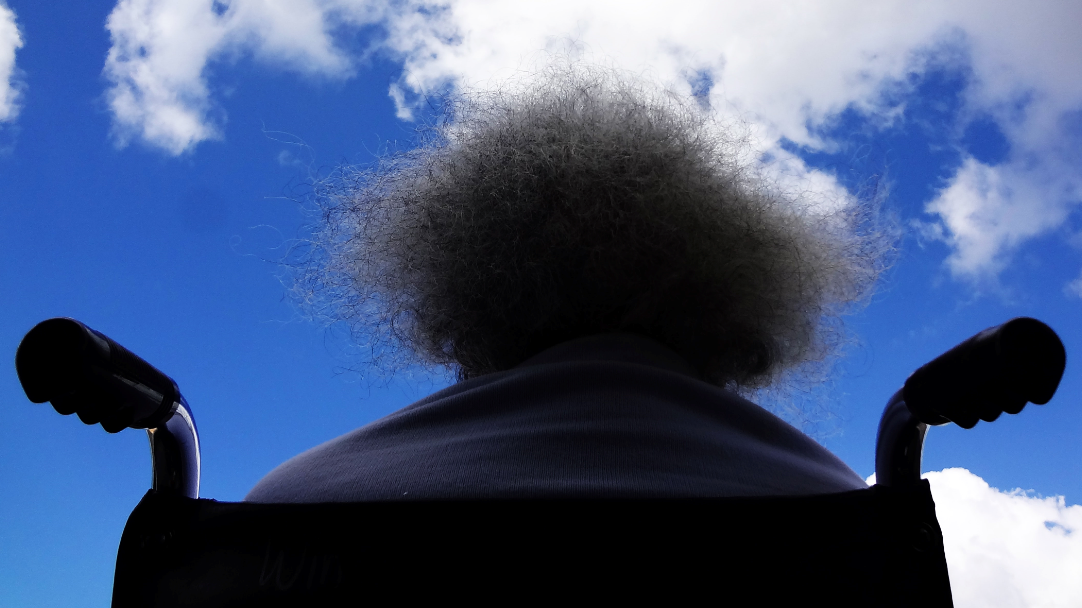 MOTORIČKE TEŠKOĆEMotoričke teškoće nastaju zbog krvarenja u mozgu (cerebralna paraliza) ili zbog ozljeda perifernog živčanog sustava (npr. zbog traumatskih ozljeda leđne moždine). Ograničenja koja mogu imati djeca s ovom vrstom invaliditeta mogu biti različita i mogu se odnositi na različite dijelove tijela. U težim slučajevima ne samo da ne mogu hodati, nego ne uspijevaju samostalno sjediti, ne mogu samostalno koristiti ruke i hvatati predmete njima ili čak ne kontroliraju trup. U tim slučajevima najčešće su oštećeni i svi mišići koji služe za žvakanje i gutanje pa te osobe trebaju posebnu pripremu hrane. Kod složenijih oštećenja prisutne su i poteškoće s disanjem. Djeca s teškim motoričkim teškoćama često imaju i intelektualne teškoće baš zbog oštećenja do kojih može doći u različitim dijelovima mozga. Kod umjerenih oštećenja može se postići hod, ali pokreti nisu stabilni pa je, dakle, potrebno vježbati kretanje osobe s motoričkim teškoćama u okolini. Korištenje i koordinacija obiju ili samo jedne ruke također može biti ograničena. Korištenje proteza (proteze za nogu ili stopalo) i/ili pomagala (kolica, korzeti za pravilno držanje, štapovi, hodalice) potrebno je u većini slučajeva jer zahvaljujući njima osoba može nadomjestiti svoje motoričke teškoće što je više moguće i postići maksimalnu moguću samostalnost.Iako nemaju mogućnost samostalnog kretanja, djeci godi promjena položaja koja služi i zato da ublaži bol zbog toga što je tijelo dugo u istom položaju. Promjena položaja i masaža često pomažu pa im u nekim slučajevima percepcija pokreta i prostora oko njih bude ugodno iskustvo. Kad ih se pomiče ili kad mijenjaju položaj, ponekad se mogu primijetiti nagli pokreti (trzaji) koji se dogode zbog promjene percepcije prostora i straha da će pasti u prazno. To je potrebno imati u vidu, približiti im se s nježnošću i poštovanjem osobnog prostora i pažljivo ih obujmiti, kao da ih grlimo, kada ih želimo staviti u drugi položaj.Unatoč jakim ograničenjima u pogledu micanja i pokreta ti ljudi mogu reagirati, zanima ih vanjski svijet i tjelesni kontakt koji treba naučiti poznavati.Čak i mali osmjesi ili blagi pokreti njima puno znače da bi sudjelovali u svijetu i životu oko sebe. Treba dobro uzeti u obzir njihove senzorne mogućnosti, tj. mogućnosti sluha i vida koje su često oštećene, bilo na teži ili na lakši način. Nije rijedak slučaj da trebaju naočale ili slušni aparatić.SENZORNE TEŠKOĆEOštećenje osjetilnih organa (sluha i vida) zbog malformacija, traumatskih ozljeda, infekcija i urođenih bolesti može izazvati ograničenja različitog stupnja vida i/ili sluha. Ta ograničenja utječu na svakodnevni život, na društvene odnose i zbog njih osoba treba stalnu specifičnu podršku kako bi lakše učila i usvajala znanja. Takav invaliditet može se javiti od rođenja ili u kasnijoj dobi, s vremenom se ne mora promijeniti ili se može pogoršati. Kad se oštećenje osjetilnih organa otkrije u ranoj dobi (pri rođenju ili u prvoj godini života), motorički, komunikacijski i socijalni razvoj uvjetovani su tim ograničenjima. Zbog vida i sluha imamo svijest o sebi, o svijetu i o drugima, oni nam pomažu da razvijemo motoričke i komunikacijske mogućnosti, a ne samo socijalne. Kad se opći razvoj djeteta ne može ostvariti u punini tim osjetilnim putevima, ono tada treba pomoć da upozna svijet oslanjajući se na druge osjetilne puteve, kao i na zamjenske oblike učenja (znakovni jezik, Brailleovo pismo, upotreba napredne tehnologije).Što se tiče vida, postoji visoka slabovidnost kod koje osoba može percipirati minimalnu svjetlost te potpuna sljepoće na oba ili na samo jednom oku. Dijete ili odrasla slabovidna osoba mogu percipirati svjetlo i često mogu, s dovoljno bliske udaljenosti, percipirati predmet unutar svog vidnog polja. Zbog te male mogućnosti oni se mogu orijentirati u prostoru, ali im je svejedno potrebna pratnja i netko tko će ih nadgledati.I kod oštećenja sluha razlikujemo težu nagluhost od potpune gluhoće. Kod nagluhosti osobe mogu percipirati zvuk i šum, ali ne razlikuju međusobne zvukove, tj. samo neke frekvencije ne mogu raspoznati. Kad se to događa kod djeteta, ono može reagirati na zvuk, ali ne može jasno percipirati neke frekvencije u govoru pa se zbog toga on sporije razvija. Kod gluhoće je utjecaj na razvoj govora još veći, toliko da u nedostatku rane intervencije može doći do njegova nerazvijanja.Intervencija i liječenje koje se danas nudi (slušni aparati, pužnice koje se ugrađuju), uz ranu primjenu, mogu uvelike pozitivno utjecati na jezično-komunikacijski razvoj.Općenito, zahvaljujući novim tehnologijama, ranoj intervenciji i prevenciji, mogućnosti da se osobe sa senzornim oštećenjima oporave i uključe u društvo danas su znatno povećane.INTELEKTUALNE TEŠKOĆEIntelektualne teškoće (modernija i raširenija definicija od pojma mentalna retardacija) mogu nastati zbog oštećenja mozga uslijed genetskih poremećaja (npr. Downov sindrom) ili zbog komplikacija pri porodu i u trudnoći. Uzrok često nije poznat. Osobe s intelektualnim teškoćama imaju niz teškoća koje po stupnju težine mogu biti blage, umjerene, teške i duboke. Konkretno, osobe s intelektualnim teškoćama imaju teškoća u učenju, u sposobnosti razmišljanja, u prisjećanju, u rješavanju problema, u percipiranju svijeta i u razvoju samostalnosti i vještina korisnih u svakodnevnom životu. Često im je teško prilagoditi se novim situacijama i naći se u njima, makar one bile i jednostavne, pa stoga trebaju stalnu podršku i pomoć. Kod težih stupnjeva ne mogu komunicirati, povezati se s drugima ni brinuti o sebi. Ne treba se čuditi ako su u nekoj vještini mladi s intelektualnim teškoćama jako dobri, dok su im neke druge mnogo teže. Na primjer, moguće je da u mehaničkim aktivnostima (npr. upotreba telefona, daljinskog upravljača, videoigara itd.) mogu zapamtiti i automatizirati postupke, ali samo male promjene mogu im biti teške. Mladi s blagim intelektualnim teškoćama mogu sudjelovati u jednostavnim društvenim aktivnostima kao što je igra. Uvijek trebamo biti sigurni da su shvatili pravila i cilj igre, a to ćemo postići koristeći jednostavan razumljiv jezik uz koji možemo koristiti slike ili predmete. Kada im nešto objašnjavamo, uvijek se pitajmo jesu li razumjeli, često automatski pretpostavljamo da su razumjeli, ali onda uz pitanja vidimo da nismo bili dovoljno iscrpni, tj. dovoljno konkretni. Njihova sposobnost govora i izražavanja često je zrelija od sposobnosti shvaćanja onoga što slušaju. Mogu se javiti i psihičke teškoće.Psihička smetnja ili poremećaj patološko je stanje koje pogađa sferu misli, ponašanja, povezivanja, ali ponajviše osjećaja. Može se javiti uslijed traumatičnih događaja ili se pojaviti postupno bez očitog uzroka. Zbog tih se smetnji osobe ne mogu integrirati u društvo, u školu, u radnu okolinu ili pak u neke druge slične situacije. Zbog tih smetnji ponajviše trpe njihovi međuljudski odnosi koji, kad su u razvoju, mogu utjecati i na razvoj njihove osobnosti. U teškim slučajevima psihički se poremećaj može manifestirati kao delirij (na primjer osoba misli da ima izvanredne sposobnosti), halucinacija (osjetilna, vidna, slušna, mirisna iskustva koja nisu stvarna, ali ih se promatra kao da jesu), paranoja (sumanute misli, osjećaj proganjanja) pa sve do agresivnih nekontroliranih ponašanja prema sebi i prema drugima.POREMEĆAJ AUTISTIČNOG SPEKTRAAutizam je poremećaj razvoja komunikacije i socijalne interakcije koji nastaje pri rođenju, uzrok mu do danas nije definiran. Roditelji se od najranije dobi djeteta brinu zbog neočekivanog nedostatka jezičnog razvoja, ali ponajviše zbog netipičnog ponašanja kad su u pitanju odnosi s okolinom. Djeca s autizmom već od prvih godina ne gledaju druge u oči, ne odgovaraju na zaziv, ne traže pomoć od drugih, ne dijele s drugima aktivnosti ili predmete. Njihova je igra posebna utoliko što se više interesiraju za dijelove predmeta nego za predmete same. Često ih zanimaju određene stvari unutar nekih područja (od hrane do boja, od nekih vrsta odjeće do televizijskih programa itd.) i s odrastanjem mogu postati pravi stručnjaci za nešto, međutim to nema konkretnog konteksta. Djeca s poremećajem iz autističnog spektra imaju svoju osobnu percepciju svijeta i stvarnosti i na specifičan način doživljavaju osjetilne podražaje (vidne, mirisne, slušne i taktilne). Za neke su od njih čak i mali, blagi podražaji vrlo jaki i izraženi, toliko da ih ne podnose (međusobni razgovor ljudi mogu percipirati kao zaglušujuću buku, blagi parfem kao nepodnošljiv miris, lagani dodir kao stisak) pa im to može izazvati krizu u kojoj su nemirni ili se udalje i izoliraju. S druge strane, postoje djeca koja stalno i iznova traže osjetilne podražaje da bi zadovoljili same osjetilne puteve (ljuljaju se jer imaju potrebu za vestibularnim podražajem, ponavljaju zvukove i/ili riječi zbog potrebe za slušnim podražajem, traže kontakt s drugom osobom zbog potrebe za dodirnim podražajem).Kao i kod drugih stanja, tako i kod poremećaja iz autističnog spektra postoje stupnjevi oštećenja koji variraju od blažih prema teškima. Kod blažih oštećenja govor je prisutan iako je specifičan po sadržaju, temama i naglasku, osobna i socijalna samostalnost moguća je iako je karakteristična po grubosti i čudnim ponašanjima. Socijalni odnosi čak i u odrasloj dobi otežani su te ponekad dolazi do konflikta jer osobe nemaju razvijenu empatiju, tj. ne mogu „ugoditi osjećajima, željama i očekivanjima drugih“. Kod težih su stanja način komunikacije i socijalno ponašanje znatno otežani. Naime, mnoge osobe ne govore, a razumijevanje govora drugih minimalno je ili vezano uz kontekst. Često ima problematičnih ponašanja (autoagresija i agresija prema drugima, krize nemira) do kojih dolazi zbog konkretnih teškoća, kada drugi ne mogu shvatiti njihove potrebe, želje i strahove.I kod takvih slučajeva komunikacija zamjenskim načinima (upotreba slika) ondje gdje nema uobičajene komunikacije i govora te stvaranje povoljne okoline, tj. okoline koja je predvidljiva i prepoznatljiva za osobu s autističnim poremećajem, drastično smanjuju učestalost problematičnih ponašanja i omogućuju uključivanje u malu grupu.SPECIFIČNE TEŠKOĆE UČENJAOvaj termin obuhvaća općenit pojam koji se odnosi na grupu različitih poremećaja, a oni se očituju u značajnim teškoćama usvajanja i upotrebe vještine čitanja (disleksija), pisanja (disgrafija, disortografija) i računanja (diskalkulija). Od tih poremećaja pati od 3 do 5 % školske populacije. Oni ne obuhvaćaju invaliditet, već pomanjkanje usvajanja vještina. Javljaju se kod osoba urednog kognitivnog, fizičkog i mentalnog razvoja koje mogu učiti. Takve smetnje dijagnosticirane su kada su individualni rezultati djeteta ili mlade osobe postignuti na standardnim testovima u području čitanja, računanja ili pismenog izražavanja značajno ispod prosjeka u odnosu na dob, znanje i razinu inteligencije.Uredila: „La Nostra Famiglia“, Pasian di Prato, UdinePRIJEDLOZI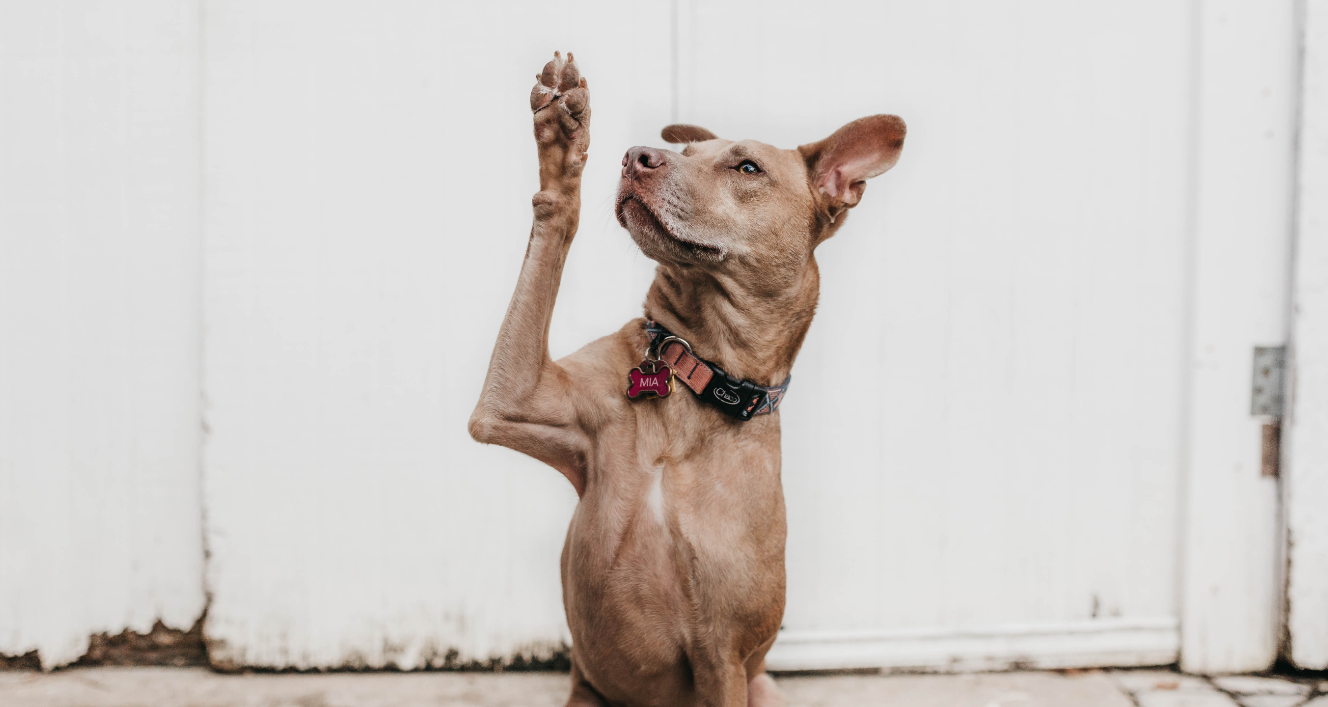 MALE STRATEGIJE ZA PROMICANJE INKLUZIJEFormirajmo grupu međusobne podrške među jednakimaCilj nije riješiti teškoće mlade osobe s invaliditetom, nego stvoriti okolinu u kojoj će svim mladima biti dobro.Mogućnost da si ljudi koji su slični međusobno pomažu, rade zajedno i surađuju stvara potrebnu klimu da bi svi mogli sudjelovati u aktivnostima, svatko sa svojim karakteristikama i iznimno je važna da bi se mlada osoba s invaliditetom osjećala sigurno i prihvaćeno.Imenujmo mentoraU katehetskoj grupi ponekad se može javiti potreba za osobama sa specifičnim znanjima, koje znaju više o određenim teškoćama ili o složenim potrebama koje katehisti moraju poznavati. Moguće je da u grupi imaju mlade s invaliditetom koji koriste Brailleovo pismo, znakovni jezik, druga tehnološka pomagala ili pak trebaju stalnu pomoć. U ovakvim će slučajevima katehisti trebati podršku mentora koji je kompetentan i koji će moći s njima surađivati.Individualizirajmo materijale i alateKatehisti trebaju potrebne materijale i alate kako bi bolje komunicirali sa svim mladima i povezali se s njima.Surađujmo s katehistimaUvijek je bogatstvo i pomoć kad se nađemo u dobrom društvu kolega koji vode katehezu mladih: razmjena teškoća, pitanja i znanja podiže raspoloženje i olakšava pronalazak rješenja.Naučimo se prikladno izražavatiKatehisti moraju pomoći svima da prevladaju „etikete dijagnoza“ kojima se uobičajeno referiramo na osobe s invaliditetom u svakodnevnom govoru (već kad kažemo primjerice „osobe s invaliditetom“ zvuči drugačije nego kad kažemo „invalidi“).Ispravna terminologija način je iskazivanja poštovanja.Nadalje, veoma je važan cilj poticanje komunikacije između svih. To znači da treba omogućiti osobama s invaliditetom da prenose i primaju poruke kad su s drugima. To znači i da je korisno da katehist i suradnici nauče barem osnove načina na koji mlada osoba s invaliditetom komunicira.Zajednici je komunikacija potrebna.Istaknimo ono što je zajedničko i poučavajmo o različitostimaPomoći mladoj osobi bez invaliditeta da prepozna što ima zajedničko s kolegom s invaliditetom olakšava stvaranje odnosa prijateljstva i podrške.Isto tako, važno je raditi tako da mladi s ljubavlju shvate različitosti između sebe i drugih, da se istaknu jake strane svakoga i da im se pomogne da u svakom, pa i u osobi s invaliditetom, uvide dar i vrijednost za zajednicu.Dobra je strategija poučavanja vrednovanje svakoga na način na koji je to moguće, pa i jednostavnim gestama. Na primjer, pronađimo neku stvar koju za grupu može napraviti netko tko je visok i spretan, ali, ako je moguće, pronađimo i neku u kojoj može sudjelovati i netko tko je u kolicima...Budimo pozitivan primjerKatehisti su primjer koji mladi imaju pred očima i od kojeg mogu naučiti kako se na pravi način odnositi prema kolegama s invaliditetom. Ako im oni pokažu pravi način, pomažu im da prebrode strahove i teškoće.SadržajPredgovor............................................................................................................................2Duhovni pogled na invaliditet......................................................................................3Pitanja i odgovori..............................................................................................................61. Tko su osobe s invaliditetom?..............................................................................72. Koji invaliditeti postoje?.........................................................................................73. Kako prići osobi s invaliditetom?........................................................................84. Imaju li osobe s invaliditetom duhovni život i jesu li „sposobne za Boga“ i za vjeru? ..........................................................................................................95. Postoji li duhovni invaliditet?...............................................................................96. Griješe li osobe s invaliditetom?.........................................................................9 7. Zašto se u katehezi i u pastoralu posvećuje pažnja osobama s invaliditetom?..............................................................................................................108. Kako konkretno provoditi pastoral osoba s invaliditetom?......................11 9. Ima li u Bibliji osoba s invaliditetom? ..............................................................1110. Može li se osobama s invaliditetom naviještati Božja riječ?....................1111. Kako čitati biblijske ulomke o ozdravljenjima u prisustvu osoba s invaliditetom? .............................................................................................................1212. Može li se osobama s invaliditetom naviještati nada u uskrsnuće tijela?...............................................................................................................................1313. Kršćanski život ima četiri stupa: poznavanje Objave, primanje milosti po sakramentima, življenje ljubavi prema zapovijedima, razvijanje duhovnog života. Kako osoba s invaliditetom može „shvatiti“ Objavu?...1314. Mogu li se izdvojiti ključni sadržaji vjere, a da se pritom ne osiromašuju ili ne banaliziraju?..............................................................................1415. Kršćanski život također znači primati sakramente: mogu li osobe s invaliditetom primati i slaviti sakramente?.........................................................1416. Kršćanski život znači i dobar moralni život: jesu li osobe s invaliditetom sposobne za moralni život?..........................................................1517. Kršćanski život podrazumijeva razvoj duhovnog života: mogu li osobe s invaliditetom moliti?...............................................................................................1618. Trebamo li preferirati inkluziju ili posebne metode?................................1619. Je li za katehezu s osobama s invaliditetom bolja mala ili velika grupa?............................................................................................................................1720. Na koji način zajednice mogu koračati prema inkluziji?.........................1721. Koje su polazne točke za inkluzivnu katehezu?.........................................1822. Kako pomoći svim mladima da prime milost od kolege s invaliditetom?..............................................................................................................1823. Kako reagirati prema osobama s višestrukim teškoćama ili u teškim situacijama?..................................................................................................................1924. Kako surađivati s obiteljima?............................................................................1925. Kako se postaviti prema braći i sestrama osoba s invaliditetom?.......2026. Što učiniti kad se roditelji boje da će dijete „smetati“?...........................2027. Što učiniti kad se obitelj teško nosi s invaliditetom djeteta?.................2128. Treba li se pripremiti ili je dovoljna dobra volja?......................................2129. Što učiniti ako uvidimo naše teškoće uz osobu s invaliditetom?.........2130. Može li osoba s invaliditetom održavati katehezu?.................................22Mapa invaliditeta............................................................................................................23Motoričke teškoće.....................................................................................................24Senzorne teškoće.......................................................................................................25Intelektualne teškoće ...............................................................................................26Poremećaj autističnog spektra..............................................................................27Specifične teškoće učenja.......................................................................................29Prijedlozi............................................................................................................................30Male strategije za promicanje inkluzije...............................................................31Knjiga je objavljena uz suglasnost nositelja autorskih prava: BISKUPIJSKI URED ZA KRŠĆANSKU INICIJACIJUI KATEHEZU UDINSKE NADBISKUPIJECentar za pastoralne aktivnostiUlica Treppo 3, 33100 Udinewww.catechesiudine.itcatechesi@diocesiudine.itNaslov izvornika: Abili in Cristo, 2017.Hrvatsko izdanje: rujan 2021.ISBN 978-953-353-214-1S talijanskoga prevela: Marija Kotarski Lektura: Antonio Gotovac i Marina MladenovićIzdavač: Zaklada „Čujem, vjerujem, vidim“Za nakladnika: Mirko Hrkačwww.zakladacvv.hr Fotografije: Unsplash (str. 3 Nathan Anderson, str. 6 Billy Pasco, str. 23 James Williams, str. 30 Camylla Battani)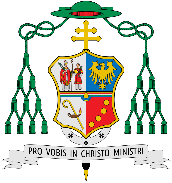 ANDREA BRUNO MAZZOCATO UDINSKI NADBISKUP